Setting up LSUSHSC email for Android (Galaxy Nexus)Note:  Disregard instructions if an Airwatch profile is installedStep 1:Select the Email Icon and then select “Add Account”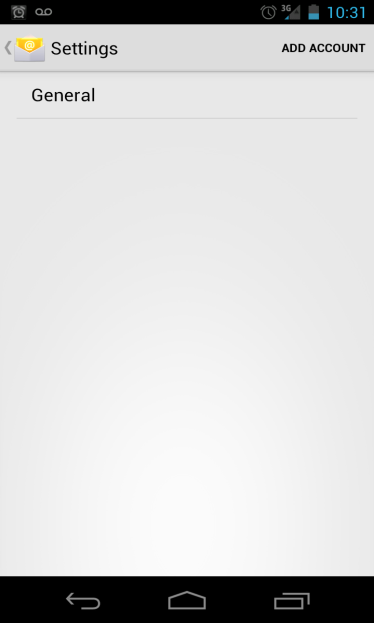 Step 2:Enter your LSUHSC email address and password and select “Manual setup”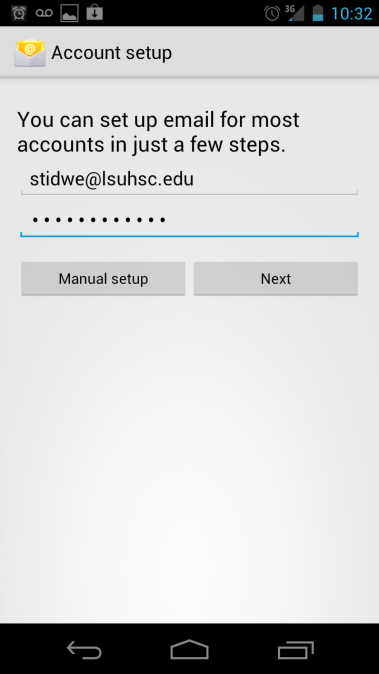 Step 3:Domain\Username: lsumc-master\your usernamePassword: your password for emailServer: sh-mail.lsuhsc.eduCheck the box that says “Use secure connections (SSL)”After these fields are filled out, select “Next”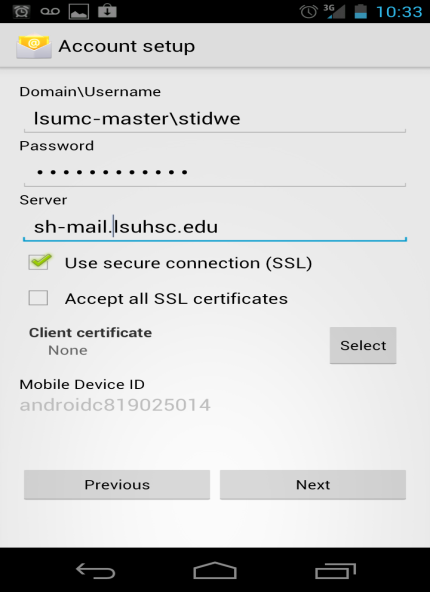 